ترم بندی رشته کارشناسی ناپیوسته معماری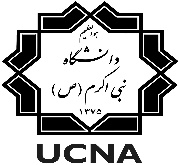 بعد از 1400نیمسال اول                                                                                       نیمسال دومنیمسال سوم                                                                                                         نیمسال چهارمجدول دروس اختیاریبرای دانشجویانی که مدرک کاردانی مرتبط دارند تعداد 72 واحدبرای دانشجویانی که مدرک کاردانی غیرمرتبط دارند تعداد 78 واحد(6 واحد جبرانی:؟)تعداد واحد لازم دروس عمومی : 9       تعداد واحد لازم دروس پایه: 8               تعداد واحد لازم دروس تخصصی الزامی: 49      تعداد واحد لازم دروس تخصصی اختیاری: 6  لیست  دروس عمومی: اندیشه اسلامی 2- قانون اساسی- تاریخ فرهنگ و تمدن- ورزش (جایگزین تربیت بدنی 2)- تفسیر موضوعی توجه: حداکثر تعداد واحد های انتخابی در هر نیمسال تحصیلی 20 واحد می باشد،درصورت مشروطی تعداد واحد انتخابی به 12 واحد کاهش خواهد یافت.دانشجویان درهیچ شرایطی مجاز به انتخاب کمتر از 12 واحد نمی باشند درصورت انتخاب کمتر حتماً به واحد آموزش مراجعه نماید.دروس عملی در ایام حذف و اضافه قابل حذف نیستند.دروس عملی قابل حذف اضطراری  نیستند.دانشجو در زمان انتخاب واحد ملزم به رعایت پیشنیاز دروس می باشد.کد دروسنام درستعداد  واحدتعداد  واحدنوعدرسپیشنیازکد دروسنام درستعداد واحدتعداد واحدنوع درسپیشنیازکد دروسنام درسنعنوعدرسپیشنیازکد دروسنام درسنعنوع درسپیشنیاز34630018طراحی معماری 204تخصصی-34630019طراحی معماری304تخصصیطراحی معماری 234610104ریاضی کاربردی30پایه-34630005مباني نظري معماري20تخصصی-34610105انسان ،طبيعت و معماري پايدار11پایه-34630008کاربرد نرم افزارهاي شبيه سازي انرژي در ساختمان11تخصصی-34610107اسکيس01پایه-34630007تحليل روستا وفناوري محيط11تخصصی-34630009مفاهيم پايه در طراحي سازه براي معماران20تخصصی-34630010سازه براي معماران20تخصصیمفاهيم پايه در طراحي سازه براي معماران34610106فرايند طراحي معماري11پایه-34630011جزئيات اجرائي ساختمان11تخصصی-34610106فرايند طراحي معماري11پایه-34630006معماري ايران پس از اسلام11تخصصی-34610106فرايند طراحي معماري11پایه--درس اختیاری22اختیاری--درس عمومی33عمومی--درس عمومی22عمومی-جمعجمع1717جمعجمع2020کد دروسنام درستعداد  واحدتعداد  واحدنوعدرسپیشنیازکد دروسنام درستعداد واحدتعداد واحدنوع درسپیشنیازکد دروسنام درسنعنوعدرسپیشنیازکد دروسنام درسنعنوع درسپیشنیاز34630020طراحی معماری404تخصصیطراحی معماری 334630021طراحی معماری504تخصصیطراحی معماری 434630017طراحي معماري همساز با اقليم20تخصصیکاربرد نرم افزارهاي شبيه سازي انرژي در ساختمان34630016کارگاه فناوري ساخت02تخصصیطراحي فني ساختمان وسازه براي معماران34630014روش هاي طراحي صنعتي ساختمان11تخصصیجزئيات اجرائي ساختمانو طراحی معماری 234630023طرح نهايي04تخصصیطراحی معماری 4 و طراحي فني ساختمان34630001معماري معاصر20تخصصیمباني نظري معماري ومعماري ايران پس از اسلام34630013تحليل فضاهاي شهري11تخصصی-34630012مديريت و تشکيلات کارگاهي11تخصصیجزئيات اجرائي ساختمانو سازه براي معماران34630022کارورزی(120 ساعت)01تخصصیطراحی معماری 4 و طراحي فني ساختمان34630015طراحي فني ساختمان02تخصصیجزئيات اجرائي ساختمانو سازه براي معماران-اختیاری22اختیاری--درس اختیاری22اختیاری--اختیاری22اختیاری--درس عمومی22عمومی--درس عمومی22عمومی-جمعجمع1818جمعجمع1717کد دروسنام درستعدادواحدپیشنیازکد دروسنام درستعدادواحدپیشنیاز34640001برداشت از بناهاي تاريخي2-34640007تاريخ شهر و شهرسازي در ايران و جهان2طراحی معماری 334640002مرمت ابنيه سنتي و تاريخي2برداشت از بناهاي تاريخي34640008فرايند طراحي شهري2تحليل فضاهاي شهري34640003سيستم هاي نوين ساختماني2جزئيات اجرائي ساختمان34640009طراحي منظر2طراحی معماری234640004سازه هاي بلند در معماري2جزئيات اجرائي ساختمانو طراحی معماری 234640010طراحي داخلی2طراحی معماری2وجزئيات اجرائي ساختمان34640005پدافند غيرعامل در طراحي معماري2طراحی معماری 334610011تاسيسات مکانيکي و الکتريکي2جزئيات اجرائي ساختمان34640006طراحي معماري در بحران2طراحی معماری 3*دروس اختیاری هر ترم  با نظر مدیرگروه ارائه می شوند*دروس اختیاری هر ترم  با نظر مدیرگروه ارائه می شوند*دروس اختیاری هر ترم  با نظر مدیرگروه ارائه می شوند*دروس اختیاری هر ترم  با نظر مدیرگروه ارائه می شوند